附表2桃園市政府性別培力、宣導執行成果表(每課程/活動填報1表)桃園市政府性別培力講師資料姓名：謝秀貞性別：女現職：國立中央大學專任諮商心理師職稱：諮商心理師類別：學術或研究單位，民間團體或實務界，其他專長領域(請勾選，可複選)：桃園市政府個人資料蒐集聲明暨同意書一、本府取得您的個人資料，目的在於辦理本府「性別意識培力」，蒐集、處理及利用您的個人資料，均依個人資料保護法及相關法令之規定辦理。二、本次蒐集、處理及利用您的個人資料，如「桃園市政府性別培力、宣導執行成果表」所載。三、您同意本府以您所提供的個人資料確認您的身分，與您進行聯絡並從事相關素行查核；並同意本府處理及使用您的個人資料。四、本聲明暨同意書若有未盡事宜，依個人資料保護法或其他相關法律之規定辦理。五、您瞭解此一同意書符合個人資料保護法及相關法規之要求，具有書面同意本府蒐集、處理及利用您個人資料之效果。            立同意書人：_______________________                       (須本人簽名或蓋章)中華民國     年     月     日問卷調查分析表格式一、量化分析二、質化分析(請以文字陳述活動辦理情況、參與程度、未來課程建議事項等)無附表3桃園市政府性別培力、宣導總執行成果表項次項目資料內容備註1主辦單位政府單位，名稱：桃園市平鎮區公所民間單位，名稱：___________分為政府單位或民間單位2協辦單位政府單位，名稱：___________民間單位，名稱：___________分為政府單位或民間單位3年度109年度4課程/活動日期109年7月16日5課程/活動名稱性別主流化及CEDAW進階研習6課程/活動對象本公所及本區各機關學校同仁7辦理形式演講演講、電影賞析與導讀(討論會)、工作坊、讀書會等。8課程/活動類別性別平等政策綱領權力、決策與影響力就業、經濟與福利教育、文化與媒體人身安全與司法 人口、婚姻與家庭健康、醫療與照顧                                   環境、能源與科技性別主流化的發展與運用歷史發展與總體架構工具概念與實例運用性別統計性別影響評估性別預算性別分析性別基礎概念或性別平等意識培力CEDAW其他新興議題9課程/活動目標依據108-111年桃園市政府推動各區公所性別主流化實施計畫，一般公務人員(公務人員及約僱人員)及主管人員每年應施以至少2小時之性別主流化課程訓練及2小時CEDAW實體課程，為利同仁達成前開學習時數規定，特規劃辦理本次課程。請以300字以內文字描述。10課程/活動簡介(大綱)增加對性別平等概念的理解，共創性別和諧的社會認識性別意識形成與相關概念性別在習俗、廣告、新聞中呈現性別與職場不受歡迎的騷擾CEDAW概念請以300字以內文字描述。11參加人數共119人，分別為男性：42人；女性：77人。課程/活動以人數為計，非人次。12相關照片1.邀請中央大學專任諮商心理師謝秀貞演講。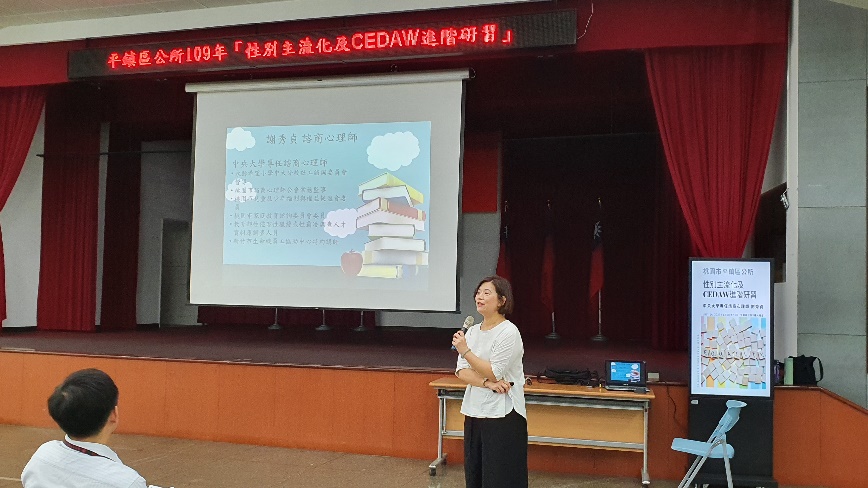 2.參加同仁認真聽講。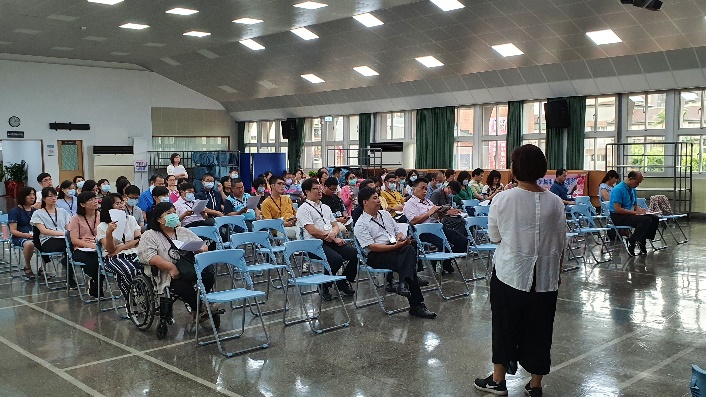 每張照片說明均為50字以內。13相關連結若有網址連結，請填入活動網址。請確認網路連結有效性。14聯絡方式單位名稱：平鎮區公所人事室聯絡人姓名：張玉欣聯絡人電話：03-4572105 #2505聯絡人傳真：03-4688978 聯絡人E-mail：10018613@mail.tycg.gov.tw15講師資料(1)授課名稱：性別主流化及CEDAW進階研習(2)講師資料請填寫下表「性別培力講師資料」。(3)本成果(含講師資料)將公開於網路，為個資法規範項目，請以書面或電子郵件徵詢講師個人同意上傳，檢附「個人資料蒐集聲明暨同意書」。1.性別培力課程可能有眾多講師分授不同課程，請述明講師及其授課名稱。2.請提供講師最新資料。3.講師資料將隨同本成果表公布於網路，為個資法規範項目，請以書面或電子郵件徵詢講師個人同意上傳，並檢附「個人資料蒐集聲明暨同意書」。16滿意度分析請參考「問卷調查分析表格式」。需包含統計分析，且需區分男女。17其他研習計畫。簽到表。講義投影片。均檢附電子檔即可。性別與政策(100)性別與民俗、宗教(114)性別與法律(101)性暴力與人身安全(性侵害、家暴、性騷擾防治)(115)性別與政治(102)性別與犯罪(116)性別與社區參與(103)性別、婚姻與家庭(117)性別與生涯發展(104)性別與地政(118)男性研究(105)性別與健康(119)性別與遷移(跨國婚姻、新移民女性、跨國移工、人口販運等)(106)性別與環境(120)性別與勞動(107)性別與空間、工程、設計(121)性別與經濟、財經(108)性別與科技、日常生活(122)性別與社會福利(109)性別與農業(123)性別與教育(110)性別與國防(124)性別與文史藝術(文化產業等)(111)性別與族群(125)性別與媒體(112)CEDAW(126)性別與運動、休閒(113)其他新興議題(127)瞭解程度　題次瞭解程度　題次非常滿意人數(%)滿意人數(%)普通人數(%)不滿意人數(%)非常不滿意人數(%)第1題本次課程對增進您對「性別主流化及消除對婦女一切形式歧視公約(CEDAW)」相關概念有無助益合計6724100第1題本次課程對增進您對「性別主流化及消除對婦女一切形式歧視公約(CEDAW)」相關概念有無助益男244100第1題本次課程對增進您對「性別主流化及消除對婦女一切形式歧視公約(CEDAW)」相關概念有無助益女4320000第2題對本次課程之授課講座(謝秀貞講師)的教學方式是否滿意合計5635100第2題對本次課程之授課講座(謝秀貞講師)的教學方式是否滿意男209000第2題對本次課程之授課講座(謝秀貞講師)的教學方式是否滿意女3626100第3題對本次課程之授課講座(謝秀貞講師)的教學內容是否滿意合計5535200第3題對本次課程之授課講座(謝秀貞講師)的教學內容是否滿意男209000第3題對本次課程之授課講座(謝秀貞講師)的教學內容是否滿意女3526200第4題對本次課程之授課講座(謝秀貞講師)的教學熱忱是否滿意合計6032000第4題對本次課程之授課講座(謝秀貞講師)的教學熱忱是否滿意男218000第4題對本次課程之授課講座(謝秀貞講師)的教學熱忱是否滿意女3924000第5題整體滿意度合計5833100第5題整體滿意度男209000第5題整體滿意度女3824100實際人數合計92人；男29人(31.5%)、女63人(68.5%)。合計92人；男29人(31.5%)、女63人(68.5%)。合計92人；男29人(31.5%)、女63人(68.5%)。合計92人；男29人(31.5%)、女63人(68.5%)。合計92人；男29人(31.5%)、女63人(68.5%)。合計92人；男29人(31.5%)、女63人(68.5%)。備註為評估參訓者對CEDAW知識之吸收程度及訓練之有效性，本課程依課程內容則擇10題進行前、後測，題目相同，惟後測更換題目順序。測驗結果：共計96人參加測驗，前測平均分數為76.6分，後測平均分數為94.4分。顯示訓練結果有效提升同仁對於CEDAW知識之吸收與認識。為評估參訓者對CEDAW知識之吸收程度及訓練之有效性，本課程依課程內容則擇10題進行前、後測，題目相同，惟後測更換題目順序。測驗結果：共計96人參加測驗，前測平均分數為76.6分，後測平均分數為94.4分。顯示訓練結果有效提升同仁對於CEDAW知識之吸收與認識。為評估參訓者對CEDAW知識之吸收程度及訓練之有效性，本課程依課程內容則擇10題進行前、後測，題目相同，惟後測更換題目順序。測驗結果：共計96人參加測驗，前測平均分數為76.6分，後測平均分數為94.4分。顯示訓練結果有效提升同仁對於CEDAW知識之吸收與認識。為評估參訓者對CEDAW知識之吸收程度及訓練之有效性，本課程依課程內容則擇10題進行前、後測，題目相同，惟後測更換題目順序。測驗結果：共計96人參加測驗，前測平均分數為76.6分，後測平均分數為94.4分。顯示訓練結果有效提升同仁對於CEDAW知識之吸收與認識。為評估參訓者對CEDAW知識之吸收程度及訓練之有效性，本課程依課程內容則擇10題進行前、後測，題目相同，惟後測更換題目順序。測驗結果：共計96人參加測驗，前測平均分數為76.6分，後測平均分數為94.4分。顯示訓練結果有效提升同仁對於CEDAW知識之吸收與認識。為評估參訓者對CEDAW知識之吸收程度及訓練之有效性，本課程依課程內容則擇10題進行前、後測，題目相同，惟後測更換題目順序。測驗結果：共計96人參加測驗，前測平均分數為76.6分，後測平均分數為94.4分。顯示訓練結果有效提升同仁對於CEDAW知識之吸收與認識。項次活動名稱辦理單位日期參加對象參加人數參加人數參加人數1性別主流化及CEDAW進階研習平鎮區公所人事室109.07.16本公所及本區各機關學校同仁合計119人男 42 人1性別主流化及CEDAW進階研習平鎮區公所人事室109.07.16本公所及本區各機關學校同仁合計119人女 77 人2合計_____人男    人2合計_____人女    人3合計_____人男    人3合計_____人女    人4合計_____人男    人4合計_____人女    人5合計_____人男    人5合計_____人女    人6合計_____人男    人6合計_____人女    人7合計_____人男    人7合計_____人女    人8合計_____人男    人8合計_____人女    人9合計_____人男    人9合計_____人女    人10合計_____人男    人10合計_____人女    人11合計_____人男    人11合計_____人女    人12合計_____人男    人12合計_____人女    人13合計_____人男    人13合計_____人女    人14合計_____人男    人14合計_____人女    人